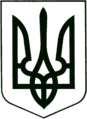 УКРАЇНА
МОГИЛІВ-ПОДІЛЬСЬКА МІСЬКА РАДА
ВІННИЦЬКОЇ ОБЛАСТІ  РІШЕННЯ №724Про хід виконання Програми організації та проведення державних свят територіальної громади, відзначення знаменнихі пам’ятних дат, та інших заходів на 2022-2024 роки Могилів-Подільською міською територіальною громадою Могилів-Подільського району Вінницької області за 2022 рікКеруючись статтею 27 Закону України «Про місцеве самоврядування в Україні», рішенням 14 сесії Могилів-Подільської міської ради 8 скликання від 23.12.2021 року №426 «Про затвердження Програми організації та проведення державних свят територіальної громади, відзначення знаменних і пам’ятних дат, та інших заходів на 2022-2024 роки Могилів-Подільською міською територіальною громадою Могилів-Подільського району Вінницької області», рішенням 14 сесії Могилів-Подільської міської ради 8 скликання від 23.12.2021 року №459 «Про внесення змін до структури, чисельності, штатів апарату міської ради та її виконавчих органів та їх затвердження на 2022 рік», рішенням 15 сесії Могилів-Подільської міської ради 8 скликання від 21.01.2022 року №499 «Про внесення змін до рішень 14 сесії міської ради 8 скликання від 23.12.2021р. №№425, 426», з метою вирішення нагальних питань щодо відзначення пам’ятних дат, історичних подій, які мають загальнодержавне, місцеве значення, визначення основних напрямків проведення заходів, сприяння створенню організаційних, фінансових і матеріально-технічних умов для своєчасної їх підготовки та відзначення, впорядкування фінансових витрат на зазначені цілі, створення належних умов для організації та проведення святкових заходів Могилів-Подільською міською територіальною громадою Могилів-Подільського району Вінницької області, заслухавши інформацію начальника управління культури та інформаційної діяльності Могилів-Подільської міської ради Служалюк О.В.,-міська рада ВИРІШИЛА:Інформацію начальника управління культури та інформаційної діяльності Могилів-Подільської міської ради Служалюк О.В. про хід виконання Програми організації та проведення державних свят територіальної громади, відзначення знаменних і пам’ятних дат, та інших заходів на 2022-2024 роки Могилів-Подільською міською територіальною громадою Могилів-Подільського району Вінницької області за 2022 рік взяти до відома.Контроль за виконанням даного рішення покласти на заступника міського голови з питань діяльності виконавчих органів Слободянюка М.В. та на постійні комісії міської ради з гуманітарних питань (Чепелюк В.І.), з питань фінансів, бюджету, планування, соціально-економічного розвитку, інвестицій та міжнародного співробітництва (Трейбич Е.А.).           Міський голова                                                      Геннадій ГЛУХМАНЮК Від 24.03.2023р.31 сесії            8 скликання